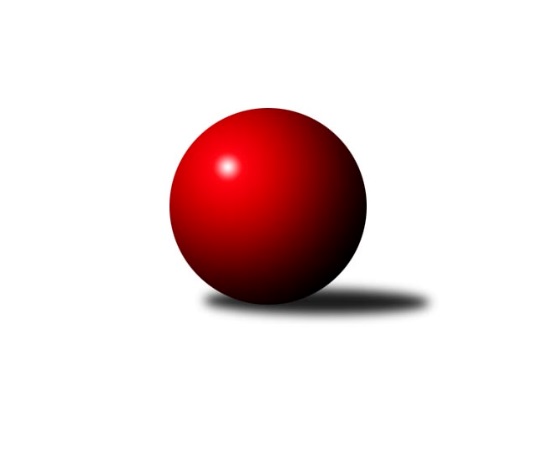 Č.20Ročník 2016/2017	25.5.2024 1. KLM 2016/2017Statistika 20. kolaTabulka družstev:		družstvo	záp	výh	rem	proh	skore	sety	průměr	body	plné	dorážka	chyby	1.	TJ Lokomotiva Česká Třebová	20	14	2	4	98.0 : 62.0 	(263.5 : 216.5)	3506	30	2290	1216	15.8	2.	TJ Třebíč	19	13	1	5	92.5 : 59.5 	(242.5 : 213.5)	3481	27	2267	1214	15.4	3.	KK Hvězda Trnovany	20	13	0	7	93.5 : 66.5 	(262.0 : 218.0)	3443	26	2263	1181	16.3	4.	KK Slovan Rosice	20	11	1	8	89.5 : 70.5 	(241.0 : 239.0)	3438	23	2249	1189	16	5.	HKK Olomouc	20	10	1	9	86.0 : 74.0 	(264.0 : 216.0)	3451	21	2263	1188	13.3	6.	TJ Loko České Velenice	19	9	1	9	76.0 : 76.0 	(221.5 : 234.5)	3442	19	2277	1165	21.6	7.	SKK Hořice	20	7	4	9	73.5 : 86.5 	(231.5 : 248.5)	3402	18	2261	1141	17.4	8.	SKK Svijany  Vrchlabí	19	8	1	10	75.0 : 77.0 	(230.0 : 226.0)	3389	17	2249	1140	18.3	9.	TJ Valašské Meziříčí	20	8	1	11	75.5 : 84.5 	(223.5 : 256.5)	3453	17	2261	1192	14.5	10.	KK Mor.Slávia Brno	19	7	1	11	66.5 : 85.5 	(224.5 : 231.5)	3404	15	2231	1173	19.8	11.	SKK Jičín	20	6	3	11	67.5 : 92.5 	(227.5 : 252.5)	3406	15	2257	1149	18.9	12.	TJ Červený Kostelec	20	4	0	16	50.5 : 109.5 	(200.5 : 279.5)	3371	8	2243	1128	21.3Tabulka doma:		družstvo	záp	výh	rem	proh	skore	sety	průměr	body	maximum	minimum	1.	TJ Lokomotiva Česká Třebová	10	9	1	0	57.0 : 23.0 	(140.5 : 99.5)	3682	19	3777	3587	2.	TJ Třebíč	10	7	1	2	52.5 : 27.5 	(132.5 : 107.5)	3438	15	3583	3328	3.	HKK Olomouc	10	7	0	3	52.0 : 28.0 	(145.0 : 95.0)	3474	14	3536	3394	4.	KK Slovan Rosice	10	7	0	3	50.5 : 29.5 	(129.0 : 111.0)	3432	14	3507	3282	5.	KK Hvězda Trnovany	10	7	0	3	49.0 : 31.0 	(138.5 : 101.5)	3540	14	3658	3391	6.	TJ Valašské Meziříčí	10	5	1	4	45.0 : 35.0 	(127.5 : 112.5)	3387	11	3477	3332	7.	SKK Jičín	10	5	1	4	40.5 : 39.5 	(123.5 : 116.5)	3430	11	3505	3324	8.	SKK Svijany  Vrchlabí	9	5	0	4	39.0 : 33.0 	(115.5 : 100.5)	3579	10	3717	3446	9.	SKK Hořice	10	3	3	4	38.0 : 42.0 	(119.5 : 120.5)	3392	9	3455	3300	10.	TJ Loko České Velenice	9	4	0	5	34.0 : 38.0 	(108.0 : 108.0)	3456	8	3546	3372	11.	TJ Červený Kostelec	10	3	0	7	34.0 : 46.0 	(116.0 : 124.0)	3396	6	3483	3317	12.	KK Mor.Slávia Brno	10	2	1	7	30.5 : 49.5 	(114.5 : 125.5)	3328	5	3441	3208Tabulka venku:		družstvo	záp	výh	rem	proh	skore	sety	průměr	body	maximum	minimum	1.	TJ Třebíč	9	6	0	3	40.0 : 32.0 	(110.0 : 106.0)	3486	12	3680	3396	2.	KK Hvězda Trnovany	10	6	0	4	44.5 : 35.5 	(123.5 : 116.5)	3434	12	3521	3257	3.	TJ Loko České Velenice	10	5	1	4	42.0 : 38.0 	(113.5 : 126.5)	3440	11	3567	3266	4.	TJ Lokomotiva Česká Třebová	10	5	1	4	41.0 : 39.0 	(123.0 : 117.0)	3488	11	3622	3416	5.	KK Mor.Slávia Brno	9	5	0	4	36.0 : 36.0 	(110.0 : 106.0)	3413	10	3505	3359	6.	KK Slovan Rosice	10	4	1	5	39.0 : 41.0 	(112.0 : 128.0)	3438	9	3645	3372	7.	SKK Hořice	10	4	1	5	35.5 : 44.5 	(112.0 : 128.0)	3403	9	3523	3301	8.	SKK Svijany  Vrchlabí	10	3	1	6	36.0 : 44.0 	(114.5 : 125.5)	3370	7	3572	3154	9.	HKK Olomouc	10	3	1	6	34.0 : 46.0 	(119.0 : 121.0)	3449	7	3547	3331	10.	TJ Valašské Meziříčí	10	3	0	7	30.5 : 49.5 	(96.0 : 144.0)	3459	6	3620	3355	11.	SKK Jičín	10	1	2	7	27.0 : 53.0 	(104.0 : 136.0)	3404	4	3506	3309	12.	TJ Červený Kostelec	10	1	0	9	16.5 : 63.5 	(84.5 : 155.5)	3369	2	3584	3243Tabulka podzimní části:		družstvo	záp	výh	rem	proh	skore	sety	průměr	body	doma	venku	1.	TJ Lokomotiva Česká Třebová	11	8	1	2	55.0 : 33.0 	(144.5 : 119.5)	3514	17 	6 	0 	0 	2 	1 	2	2.	HKK Olomouc	11	8	0	3	57.0 : 31.0 	(152.0 : 112.0)	3454	16 	5 	0 	1 	3 	0 	2	3.	KK Slovan Rosice	11	7	0	4	49.5 : 38.5 	(130.5 : 133.5)	3416	14 	4 	0 	2 	3 	0 	2	4.	SKK Svijany  Vrchlabí	10	6	0	4	47.5 : 32.5 	(130.0 : 110.0)	3421	12 	4 	0 	1 	2 	0 	3	5.	TJ Třebíč	10	6	0	4	44.0 : 36.0 	(125.0 : 115.0)	3484	12 	3 	0 	1 	3 	0 	3	6.	KK Hvězda Trnovany	11	6	0	5	48.5 : 39.5 	(141.0 : 123.0)	3453	12 	4 	0 	2 	2 	0 	3	7.	SKK Hořice	11	4	2	5	40.5 : 47.5 	(123.0 : 141.0)	3394	10 	2 	1 	2 	2 	1 	3	8.	TJ Loko České Velenice	11	4	1	6	38.0 : 50.0 	(125.0 : 139.0)	3438	9 	2 	0 	3 	2 	1 	3	9.	SKK Jičín	11	3	2	6	36.5 : 51.5 	(126.5 : 137.5)	3400	8 	3 	1 	1 	0 	1 	5	10.	TJ Valašské Meziříčí	11	3	1	7	38.0 : 50.0 	(125.0 : 139.0)	3424	7 	2 	1 	3 	1 	0 	4	11.	KK Mor.Slávia Brno	11	3	1	7	34.5 : 53.5 	(126.5 : 137.5)	3408	7 	0 	1 	5 	3 	0 	2	12.	TJ Červený Kostelec	11	3	0	8	31.0 : 57.0 	(111.0 : 153.0)	3395	6 	2 	0 	3 	1 	0 	5Tabulka jarní části:		družstvo	záp	výh	rem	proh	skore	sety	průměr	body	doma	venku	1.	TJ Třebíč	9	7	1	1	48.5 : 23.5 	(117.5 : 98.5)	3464	15 	4 	1 	1 	3 	0 	0 	2.	KK Hvězda Trnovany	9	7	0	2	45.0 : 27.0 	(121.0 : 95.0)	3450	14 	3 	0 	1 	4 	0 	1 	3.	TJ Lokomotiva Česká Třebová	9	6	1	2	43.0 : 29.0 	(119.0 : 97.0)	3528	13 	3 	1 	0 	3 	0 	2 	4.	TJ Loko České Velenice	8	5	0	3	38.0 : 26.0 	(96.5 : 95.5)	3451	10 	2 	0 	2 	3 	0 	1 	5.	TJ Valašské Meziříčí	9	5	0	4	37.5 : 34.5 	(98.5 : 117.5)	3470	10 	3 	0 	1 	2 	0 	3 	6.	KK Slovan Rosice	9	4	1	4	40.0 : 32.0 	(110.5 : 105.5)	3458	9 	3 	0 	1 	1 	1 	3 	7.	KK Mor.Slávia Brno	8	4	0	4	32.0 : 32.0 	(98.0 : 94.0)	3386	8 	2 	0 	2 	2 	0 	2 	8.	SKK Hořice	9	3	2	4	33.0 : 39.0 	(108.5 : 107.5)	3411	8 	1 	2 	2 	2 	0 	2 	9.	SKK Jičín	9	3	1	5	31.0 : 41.0 	(101.0 : 115.0)	3420	7 	2 	0 	3 	1 	1 	2 	10.	HKK Olomouc	9	2	1	6	29.0 : 43.0 	(112.0 : 104.0)	3453	5 	2 	0 	2 	0 	1 	4 	11.	SKK Svijany  Vrchlabí	9	2	1	6	27.5 : 44.5 	(100.0 : 116.0)	3386	5 	1 	0 	3 	1 	1 	3 	12.	TJ Červený Kostelec	9	1	0	8	19.5 : 52.5 	(89.5 : 126.5)	3342	2 	1 	0 	4 	0 	0 	4 Zisk bodů pro družstvo:		jméno hráče	družstvo	body	zápasy	v %	dílčí body	sety	v %	1.	Martin Vaněk 	HKK Olomouc 	18	/	20	(90%)	59.5	/	80	(74%)	2.	Michal Koubek 	KK Hvězda Trnovany 	17	/	20	(85%)	53.5	/	80	(67%)	3.	Ondřej Topič 	TJ Lokomotiva Česká Třebová 	16	/	20	(80%)	53.5	/	80	(67%)	4.	Kamil Nestrojil 	TJ Třebíč 	15	/	17	(88%)	48	/	68	(71%)	5.	Petr Dobeš ml.	TJ Třebíč 	15	/	19	(79%)	53	/	76	(70%)	6.	Jan Vařák 	KK Slovan Rosice 	14	/	15	(93%)	40	/	60	(67%)	7.	Bronislav Černuška 	TJ Loko České Velenice 	14	/	19	(74%)	48.5	/	76	(64%)	8.	Martin Podzimek 	TJ Lokomotiva Česká Třebová 	14	/	20	(70%)	51	/	80	(64%)	9.	Michal Albrecht 	HKK Olomouc 	14	/	20	(70%)	47	/	80	(59%)	10.	Robert Pevný 	TJ Třebíč 	13.5	/	19	(71%)	46	/	76	(61%)	11.	Miroslav Šnejdar ml.	KK Hvězda Trnovany 	13.5	/	20	(68%)	53	/	80	(66%)	12.	Ondřej Touš 	TJ Loko České Velenice 	13	/	19	(68%)	41	/	76	(54%)	13.	Pavel Jiroušek 	TJ Lokomotiva Česká Třebová 	13	/	20	(65%)	50	/	80	(63%)	14.	Josef Šálek 	KK Hvězda Trnovany 	13	/	20	(65%)	48	/	80	(60%)	15.	Vojtěch Tulka 	SKK Hořice 	13	/	20	(65%)	44	/	80	(55%)	16.	Jiří Zemek 	KK Slovan Rosice 	12	/	17	(71%)	39.5	/	68	(58%)	17.	Vladimír Výrek 	TJ Valašské Meziříčí 	12	/	20	(60%)	43.5	/	80	(54%)	18.	Miroslav Milan 	KK Mor.Slávia Brno 	11.5	/	16	(72%)	37.5	/	64	(59%)	19.	Ivo Fabík 	KK Slovan Rosice 	11.5	/	17	(68%)	36.5	/	68	(54%)	20.	Lukáš Vik 	SKK Jičín 	11.5	/	20	(58%)	40.5	/	80	(51%)	21.	Zdeněk Dvořák ml. 	TJ Loko České Velenice 	11	/	18	(61%)	38	/	72	(53%)	22.	Václav Kolář 	TJ Lokomotiva Česká Třebová 	11	/	20	(55%)	48.5	/	80	(61%)	23.	Tomáš Cabák 	TJ Valašské Meziříčí 	11	/	20	(55%)	39	/	80	(49%)	24.	Ladislav Beránek 	SKK Svijany  Vrchlabí 	10.5	/	15	(70%)	38.5	/	60	(64%)	25.	Jaromír Šklíba 	SKK Hořice 	10.5	/	18	(58%)	38.5	/	72	(53%)	26.	Luboš Gassmann 	TJ Valašské Meziříčí 	10	/	14	(71%)	33.5	/	56	(60%)	27.	Josef Vejvara 	SKK Jičín 	10	/	14	(71%)	32	/	56	(57%)	28.	Jiří Axman st.	KK Slovan Rosice 	10	/	18	(56%)	39.5	/	72	(55%)	29.	Ondřej Mrkos 	TJ Červený Kostelec   	10	/	20	(50%)	41	/	80	(51%)	30.	Pavel Jedlička 	KK Hvězda Trnovany 	9	/	12	(75%)	31.5	/	48	(66%)	31.	Karel Ustohal 	KK Mor.Slávia Brno 	9	/	14	(64%)	35	/	56	(63%)	32.	Kamil Bartoš 	HKK Olomouc 	9	/	15	(60%)	38.5	/	60	(64%)	33.	Jan Horn 	TJ Červený Kostelec   	9	/	16	(56%)	31.5	/	64	(49%)	34.	Jiří Drábek 	SKK Jičín 	9	/	17	(53%)	38.5	/	68	(57%)	35.	Milan Klika 	KK Mor.Slávia Brno 	9	/	19	(47%)	40.5	/	76	(53%)	36.	Dalibor Matyáš 	KK Slovan Rosice 	9	/	20	(45%)	36	/	80	(45%)	37.	Štěpán Schuster 	TJ Červený Kostelec   	8.5	/	18	(47%)	34.5	/	72	(48%)	38.	Kamil Fiebinger 	SKK Svijany  Vrchlabí 	8.5	/	18	(47%)	33	/	72	(46%)	39.	Michal Rolf 	SKK Svijany  Vrchlabí 	8	/	11	(73%)	21.5	/	44	(49%)	40.	Jiří Bartoníček 	SKK Svijany  Vrchlabí 	8	/	15	(53%)	30	/	60	(50%)	41.	Adam Palko 	KK Slovan Rosice 	8	/	16	(50%)	29	/	64	(45%)	42.	Pavel Louda 	SKK Jičín 	8	/	17	(47%)	38.5	/	68	(57%)	43.	Radek Košťál 	SKK Hořice 	8	/	17	(47%)	33	/	68	(49%)	44.	Dominik Ruml 	SKK Hořice 	8	/	18	(44%)	39.5	/	72	(55%)	45.	Radek Havran 	HKK Olomouc 	8	/	18	(44%)	36	/	72	(50%)	46.	Pavel Novák 	TJ Červený Kostelec   	8	/	18	(44%)	35.5	/	72	(49%)	47.	Zbyněk Dvořák 	TJ Loko České Velenice 	8	/	20	(40%)	36.5	/	80	(46%)	48.	Jiří Kmoníček 	TJ Lokomotiva Česká Třebová 	8	/	20	(40%)	35	/	80	(44%)	49.	Michal Juroška 	TJ Valašské Meziříčí 	7.5	/	18	(42%)	26.5	/	72	(37%)	50.	Ladislav Chmel 	TJ Loko České Velenice 	7	/	12	(58%)	25	/	48	(52%)	51.	Václav Rypel 	TJ Třebíč 	7	/	15	(47%)	22.5	/	60	(38%)	52.	Jiří Němec 	HKK Olomouc 	7	/	17	(41%)	36	/	68	(53%)	53.	Vlado Žiško 	SKK Svijany  Vrchlabí 	6	/	10	(60%)	22.5	/	40	(56%)	54.	Petr Hendrych 	KK Mor.Slávia Brno 	6	/	11	(55%)	25.5	/	44	(58%)	55.	Dalibor Jandík 	TJ Valašské Meziříčí 	6	/	16	(38%)	28	/	64	(44%)	56.	Pavel Antoš 	KK Mor.Slávia Brno 	6	/	16	(38%)	25	/	64	(39%)	57.	Milan Stránský 	KK Hvězda Trnovany 	6	/	18	(33%)	32	/	72	(44%)	58.	Jaroslav Soukup 	SKK Jičín 	6	/	20	(30%)	28.5	/	80	(36%)	59.	David Hobl 	SKK Svijany  Vrchlabí 	5	/	6	(83%)	18.5	/	24	(77%)	60.	Jiří Vejvara 	SKK Svijany  Vrchlabí 	5	/	7	(71%)	18	/	28	(64%)	61.	Karel Zubalík 	HKK Olomouc 	5	/	9	(56%)	21.5	/	36	(60%)	62.	Mojmír Novotný 	TJ Třebíč 	5	/	9	(56%)	15.5	/	36	(43%)	63.	Daniel Šefr 	TJ Valašské Meziříčí 	5	/	13	(38%)	19	/	52	(37%)	64.	Ivan Vondráček 	SKK Hořice 	5	/	15	(33%)	22.5	/	60	(38%)	65.	Ivo Hostinský 	KK Mor.Slávia Brno 	5	/	17	(29%)	27.5	/	68	(40%)	66.	Martin Bartoníček 	SKK Hořice 	4	/	5	(80%)	11	/	20	(55%)	67.	Jiří Zemánek 	KK Hvězda Trnovany 	4	/	6	(67%)	13	/	24	(54%)	68.	Dalibor Lang 	TJ Třebíč 	4	/	8	(50%)	13.5	/	32	(42%)	69.	Dalibor Tuček 	TJ Valašské Meziříčí 	4	/	11	(36%)	20	/	44	(45%)	70.	Jan Ringel 	SKK Jičín 	4	/	15	(27%)	26.5	/	60	(44%)	71.	Zdeněk Kandl 	KK Hvězda Trnovany 	4	/	16	(25%)	21	/	64	(33%)	72.	Tomáš Maroušek 	TJ Loko České Velenice 	4	/	17	(24%)	23	/	68	(34%)	73.	Martin Hažva 	SKK Hořice 	4	/	17	(24%)	22.5	/	68	(33%)	74.	Ondřej Němec 	KK Mor.Slávia Brno 	3	/	5	(60%)	12.5	/	20	(63%)	75.	Ladislav Erben 	SKK Svijany  Vrchlabí 	3	/	7	(43%)	11	/	28	(39%)	76.	Jan Dobeš 	TJ Třebíč 	3	/	8	(38%)	13.5	/	32	(42%)	77.	Marian Hošek 	HKK Olomouc 	3	/	12	(25%)	15.5	/	48	(32%)	78.	Peter Zaťko 	KK Mor.Slávia Brno 	3	/	12	(25%)	15	/	48	(31%)	79.	Jiří Baier 	SKK Hořice 	2	/	3	(67%)	7.5	/	12	(63%)	80.	Ivan Říha 	TJ Valašské Meziříčí 	2	/	3	(67%)	7	/	12	(58%)	81.	Jiří Mikoláš 	TJ Třebíč 	2	/	4	(50%)	7	/	16	(44%)	82.	Dalibor Chráska 	TJ Červený Kostelec   	2	/	7	(29%)	12	/	28	(43%)	83.	Martin Myška 	TJ Třebíč 	2	/	8	(25%)	13.5	/	32	(42%)	84.	Václav Šmída 	TJ Červený Kostelec   	2	/	9	(22%)	13	/	36	(36%)	85.	Petr Vaněk 	TJ Červený Kostelec   	2	/	11	(18%)	15.5	/	44	(35%)	86.	Pavel Kaan 	SKK Jičín 	2	/	11	(18%)	15.5	/	44	(35%)	87.	Petr Holanec 	TJ Lokomotiva Česká Třebová 	2	/	12	(17%)	15.5	/	48	(32%)	88.	Petr Fabián 	KK Hvězda Trnovany 	1	/	1	(100%)	3	/	4	(75%)	89.	Ladislav Zívr 	SKK Hořice 	1	/	1	(100%)	2	/	4	(50%)	90.	Radek Kroupa 	SKK Hořice 	1	/	2	(50%)	4	/	8	(50%)	91.	Pavel Maršík 	SKK Svijany  Vrchlabí 	1	/	2	(50%)	3.5	/	8	(44%)	92.	Jaroslav Soukup ml. 	SKK Jičín 	1	/	2	(50%)	3.5	/	8	(44%)	93.	Jaromír Šula 	KK Slovan Rosice 	1	/	3	(33%)	7	/	12	(58%)	94.	Bohumil Maroušek 	TJ Loko České Velenice 	1	/	3	(33%)	5.5	/	12	(46%)	95.	Rudolf Stejskal 	TJ Lokomotiva Česká Třebová 	1	/	3	(33%)	5	/	12	(42%)	96.	Daniel Balcar 	SKK Svijany  Vrchlabí 	1	/	5	(20%)	8	/	20	(40%)	97.	Michal Hrdlička 	KK Slovan Rosice 	1	/	7	(14%)	8	/	28	(29%)	98.	Jan Horáček 	SKK Svijany  Vrchlabí 	0	/	1	(0%)	2	/	4	(50%)	99.	Martin Maršík 	SKK Svijany  Vrchlabí 	0	/	1	(0%)	2	/	4	(50%)	100.	Martin Bělohlávek 	TJ Valašské Meziříčí 	0	/	1	(0%)	2	/	4	(50%)	101.	Petr Tomášek 	TJ Valašské Meziříčí 	0	/	1	(0%)	1	/	4	(25%)	102.	Michal Klvaňa 	KK Slovan Rosice 	0	/	1	(0%)	1	/	4	(25%)	103.	Tomáš Limberský 	SKK Svijany  Vrchlabí 	0	/	1	(0%)	1	/	4	(25%)	104.	Jakub Wenzel 	TJ Červený Kostelec   	0	/	1	(0%)	1	/	4	(25%)	105.	Miroslav Nálevka 	SKK Hořice 	0	/	2	(0%)	3	/	8	(38%)	106.	Lukáš Toman 	TJ Třebíč 	0	/	2	(0%)	3	/	8	(38%)	107.	Jiří Hetych ml.	TJ Lokomotiva Česká Třebová 	0	/	2	(0%)	2	/	8	(25%)	108.	Daniel Bouda 	TJ Červený Kostelec   	0	/	4	(0%)	3.5	/	16	(22%)	109.	Miroslav Kotrč 	TJ Loko České Velenice 	0	/	4	(0%)	2	/	16	(13%)	110.	Roman Pek 	SKK Svijany  Vrchlabí 	0	/	6	(0%)	7.5	/	24	(31%)	111.	Martin Mýl 	TJ Červený Kostelec   	0	/	6	(0%)	4	/	24	(17%)Průměry na kuželnách:		kuželna	průměr	plné	dorážka	chyby	výkon na hráče	1.	TJ Lokomotiva Česká Třebová, 1-4	3624	2364	1260	19.1	(604.1)	2.	Vrchlabí, 1-4	3554	2316	1237	16.5	(592.4)	3.	TJ Lokomotiva Ústí nad Labem, 1-4	3505	2298	1207	16.0	(584.3)	4.	České Velenice, 1-4	3455	2286	1168	19.1	(575.9)	5.	HKK Olomouc, 1-8	3433	2254	1178	15.4	(572.2)	6.	SKK Jičín, 1-4	3422	2269	1153	19.1	(570.5)	7.	KK Slovan Rosice, 1-4	3421	2248	1173	17.2	(570.3)	8.	SKK Nachod, 1-4	3408	2250	1157	19.0	(568.0)	9.	SKK Hořice, 1-4	3407	2245	1161	17.2	(567.8)	10.	TJ Třebíč, 1-4	3404	2239	1165	16.7	(567.4)	11.	TJ Valašské Meziříčí, 1-4	3370	2219	1151	15.8	(561.7)	12.	KK MS Brno, 1-4	3342	2211	1131	17.9	(557.2)Nejlepší výkony na kuželnách:TJ Lokomotiva Česká Třebová, 1-4TJ Lokomotiva Česká Třebová	3777	3. kolo	Václav Kolář 	TJ Lokomotiva Česká Třebová	684	1. koloTJ Lokomotiva Česká Třebová	3716	20. kolo	Petr Dobeš ml.	TJ Třebíč	682	1. koloTJ Lokomotiva Česká Třebová	3708	17. kolo	Pavel Jiroušek 	TJ Lokomotiva Česká Třebová	681	20. koloTJ Lokomotiva Česká Třebová	3703	1. kolo	Ondřej Topič 	TJ Lokomotiva Česká Třebová	680	3. koloTJ Lokomotiva Česká Třebová	3682	13. kolo	Pavel Jiroušek 	TJ Lokomotiva Česká Třebová	679	13. koloTJ Lokomotiva Česká Třebová	3680	15. kolo	Václav Kolář 	TJ Lokomotiva Česká Třebová	677	3. koloTJ Třebíč	3680	1. kolo	Pavel Jiroušek 	TJ Lokomotiva Česká Třebová	669	9. koloTJ Lokomotiva Česká Třebová	3674	7. kolo	Pavel Jiroušek 	TJ Lokomotiva Česká Třebová	660	1. koloTJ Lokomotiva Česká Třebová	3660	11. kolo	Pavel Jiroušek 	TJ Lokomotiva Česká Třebová	657	3. koloKK Slovan Rosice	3645	17. kolo	Pavel Jiroušek 	TJ Lokomotiva Česká Třebová	654	17. koloVrchlabí, 1-4SKK Svijany  Vrchlabí	3717	4. kolo	Ladislav Beránek 	SKK Svijany  Vrchlabí	668	6. koloSKK Svijany  Vrchlabí	3712	6. kolo	David Hobl 	SKK Svijany  Vrchlabí	660	10. koloSKK Svijany  Vrchlabí	3627	2. kolo	David Hobl 	SKK Svijany  Vrchlabí	656	4. koloTJ Lokomotiva Česká Třebová	3622	2. kolo	David Hobl 	SKK Svijany  Vrchlabí	649	12. koloTJ Valašské Meziříčí	3620	4. kolo	Jiří Bartoníček 	SKK Svijany  Vrchlabí	648	2. koloSKK Svijany  Vrchlabí	3598	10. kolo	David Hobl 	SKK Svijany  Vrchlabí	647	14. koloSKK Svijany  Vrchlabí	3592	12. kolo	Jiří Drábek 	SKK Jičín	647	19. koloTJ Třebíč	3589	18. kolo	Pavel Novák 	TJ Červený Kostelec  	642	8. koloSKK Svijany  Vrchlabí	3576	14. kolo	David Hobl 	SKK Svijany  Vrchlabí	642	6. koloTJ Červený Kostelec  	3555	8. kolo	Jan Horn 	TJ Červený Kostelec  	640	8. koloTJ Lokomotiva Ústí nad Labem, 1-4KK Hvězda Trnovany	3658	9. kolo	Martin Podzimek 	TJ Lokomotiva Česká Třebová	690	16. koloKK Hvězda Trnovany	3632	16. kolo	Miroslav Šnejdar ml.	KK Hvězda Trnovany	684	16. koloTJ Lokomotiva Česká Třebová	3592	16. kolo	Miroslav Šnejdar ml.	KK Hvězda Trnovany	636	18. koloKK Hvězda Trnovany	3585	18. kolo	Kamil Nestrojil 	TJ Třebíč	633	9. koloKK Hvězda Trnovany	3584	3. kolo	Miroslav Šnejdar ml.	KK Hvězda Trnovany	628	4. koloTJ Loko České Velenice	3567	7. kolo	Miroslav Šnejdar ml.	KK Hvězda Trnovany	625	9. koloTJ Třebíč	3563	9. kolo	Jiří Zemánek 	KK Hvězda Trnovany	625	13. koloKK Hvězda Trnovany	3556	1. kolo	Michal Koubek 	KK Hvězda Trnovany	625	9. koloKK Hvězda Trnovany	3528	4. kolo	Michal Koubek 	KK Hvězda Trnovany	624	18. koloKK Hvězda Trnovany	3526	13. kolo	Michal Koubek 	KK Hvězda Trnovany	624	3. koloČeské Velenice, 1-4TJ Loko České Velenice	3546	17. kolo	Petr Dobeš ml.	TJ Třebíč	637	15. koloTJ Loko České Velenice	3533	11. kolo	Michal Koubek 	KK Hvězda Trnovany	635	19. koloTJ Loko České Velenice	3519	13. kolo	Zdeněk Dvořák ml. 	TJ Loko České Velenice	634	13. koloSKK Svijany  Vrchlabí	3519	5. kolo	Jiří Drábek 	SKK Jičín	629	13. koloTJ Loko České Velenice	3503	15. kolo	Michal Juroška 	TJ Valašské Meziříčí	627	12. koloTJ Třebíč	3499	15. kolo	Pavel Novák 	TJ Červený Kostelec  	617	17. koloTJ Valašské Meziříčí	3499	12. kolo	Martin Vaněk 	HKK Olomouc	617	11. koloHKK Olomouc	3480	11. kolo	Bronislav Černuška 	TJ Loko České Velenice	613	11. koloTJ Loko České Velenice	3468	12. kolo	Bronislav Černuška 	TJ Loko České Velenice	611	5. koloKK Hvězda Trnovany	3466	19. kolo	Bronislav Černuška 	TJ Loko České Velenice	609	3. koloHKK Olomouc, 1-8HKK Olomouc	3536	16. kolo	Martin Vaněk 	HKK Olomouc	632	16. koloHKK Olomouc	3518	1. kolo	Martin Vaněk 	HKK Olomouc	626	18. koloHKK Olomouc	3512	7. kolo	Martin Vaněk 	HKK Olomouc	621	2. koloTJ Lokomotiva Česká Třebová	3511	4. kolo	Martin Vaněk 	HKK Olomouc	621	9. koloTJ Loko České Velenice	3490	18. kolo	Martin Vaněk 	HKK Olomouc	614	20. koloHKK Olomouc	3488	14. kolo	Martin Vaněk 	HKK Olomouc	614	7. koloHKK Olomouc	3486	18. kolo	Bronislav Černuška 	TJ Loko České Velenice	614	18. koloHKK Olomouc	3466	4. kolo	Jiří Kmoníček 	TJ Lokomotiva Česká Třebová	612	4. koloHKK Olomouc	3460	9. kolo	Kamil Bartoš 	HKK Olomouc	609	7. koloHKK Olomouc	3458	6. kolo	Martin Vaněk 	HKK Olomouc	608	14. koloSKK Jičín, 1-4SKK Jičín	3505	6. kolo	Martin Vaněk 	HKK Olomouc	659	12. koloSKK Jičín	3484	16. kolo	Petr Dobeš ml.	TJ Třebíč	640	6. koloKK Hvězda Trnovany	3478	14. kolo	Lukáš Vik 	SKK Jičín	617	6. koloSKK Jičín	3472	12. kolo	Zdeněk Dvořák ml. 	TJ Loko České Velenice	616	2. koloTJ Lokomotiva Česká Třebová	3470	18. kolo	Miroslav Milan 	KK Mor.Slávia Brno	610	20. koloKK Mor.Slávia Brno	3464	20. kolo	Pavel Louda 	SKK Jičín	610	2. koloKK Slovan Rosice	3458	16. kolo	Michal Koubek 	KK Hvězda Trnovany	606	14. koloSKK Jičín	3446	9. kolo	Pavel Louda 	SKK Jičín	605	16. koloTJ Loko České Velenice	3437	2. kolo	Josef Šálek 	KK Hvězda Trnovany	602	14. koloSKK Jičín	3435	14. kolo	Lukáš Vik 	SKK Jičín	602	9. koloKK Slovan Rosice, 1-4KK Slovan Rosice	3507	18. kolo	Ondřej Topič 	TJ Lokomotiva Česká Třebová	638	6. koloHKK Olomouc	3503	3. kolo	Pavel Novák 	TJ Červený Kostelec  	637	13. koloKK Hvězda Trnovany	3490	15. kolo	Martin Vaněk 	HKK Olomouc	631	3. koloKK Slovan Rosice	3489	3. kolo	Miroslav Šnejdar ml.	KK Hvězda Trnovany	626	15. koloKK Slovan Rosice	3475	7. kolo	Jiří Zemek 	KK Slovan Rosice	618	6. koloSKK Hořice	3466	9. kolo	Radek Havran 	HKK Olomouc	614	3. koloKK Slovan Rosice	3465	6. kolo	Jiří Zemek 	KK Slovan Rosice	614	18. koloKK Slovan Rosice	3443	13. kolo	Luboš Gassmann 	TJ Valašské Meziříčí	614	7. koloTJ Lokomotiva Česká Třebová	3440	6. kolo	Ivo Fabík 	KK Slovan Rosice	612	18. koloKK Slovan Rosice	3433	9. kolo	Michal Koubek 	KK Hvězda Trnovany	612	15. koloSKK Nachod, 1-4TJ Valašské Meziříčí	3490	16. kolo	Tomáš Cabák 	TJ Valašské Meziříčí	631	16. koloTJ Lokomotiva Česká Třebová	3490	14. kolo	Martin Vaněk 	HKK Olomouc	631	10. koloTJ Červený Kostelec  	3483	16. kolo	Miroslav Šnejdar ml.	KK Hvězda Trnovany	621	12. koloTJ Červený Kostelec  	3476	6. kolo	Martin Podzimek 	TJ Lokomotiva Česká Třebová	620	14. koloKK Hvězda Trnovany	3460	12. kolo	Petr Dobeš ml.	TJ Třebíč	611	7. koloTJ Třebíč	3424	7. kolo	Pavel Jiroušek 	TJ Lokomotiva Česká Třebová	608	14. koloTJ Červený Kostelec  	3420	18. kolo	Štěpán Schuster 	TJ Červený Kostelec  	606	14. koloTJ Červený Kostelec  	3414	4. kolo	Ondřej Mrkos 	TJ Červený Kostelec  	605	4. koloSKK Svijany  Vrchlabí	3409	20. kolo	Ondřej Mrkos 	TJ Červený Kostelec  	604	6. koloKK Slovan Rosice	3408	2. kolo	Ladislav Beránek 	SKK Svijany  Vrchlabí	603	20. koloSKK Hořice, 1-4TJ Loko České Velenice	3542	14. kolo	Pavel Jedlička 	KK Hvězda Trnovany	645	8. koloKK Hvězda Trnovany	3506	8. kolo	Michal Koubek 	KK Hvězda Trnovany	641	8. koloSKK Hořice	3455	14. kolo	Ladislav Beránek 	SKK Svijany  Vrchlabí	636	17. koloTJ Třebíč	3452	5. kolo	Kamil Nestrojil 	TJ Třebíč	635	5. koloSKK Hořice	3448	11. kolo	Zbyněk Dvořák 	TJ Loko České Velenice	626	14. koloHKK Olomouc	3446	19. kolo	Martin Vaněk 	HKK Olomouc	613	19. koloSKK Hořice	3446	19. kolo	Jan Horn 	TJ Červený Kostelec  	604	11. koloSKK Svijany  Vrchlabí	3435	17. kolo	Jaromír Šklíba 	SKK Hořice	603	15. koloTJ Lokomotiva Česká Třebová	3416	10. kolo	Ondřej Touš 	TJ Loko České Velenice	602	14. koloSKK Hořice	3413	2. kolo	Ladislav Chmel 	TJ Loko České Velenice	601	14. koloTJ Třebíč, 1-4TJ Třebíč	3583	12. kolo	Robert Pevný 	TJ Třebíč	647	4. koloTJ Třebíč	3567	19. kolo	Petr Dobeš ml.	TJ Třebíč	646	19. koloTJ Lokomotiva Česká Třebová	3488	12. kolo	Petr Dobeš ml.	TJ Třebíč	637	10. koloTJ Třebíč	3468	4. kolo	Tomáš Cabák 	TJ Valašské Meziříčí	623	14. koloTJ Třebíč	3456	10. kolo	Robert Pevný 	TJ Třebíč	621	12. koloTJ Třebíč	3442	8. kolo	Petr Dobeš ml.	TJ Třebíč	618	12. koloTJ Třebíč	3433	14. kolo	Karel Ustohal 	KK Mor.Slávia Brno	618	2. koloTJ Valašské Meziříčí	3428	14. kolo	Robert Pevný 	TJ Třebíč	618	2. koloKK Mor.Slávia Brno	3421	2. kolo	Martin Podzimek 	TJ Lokomotiva Česká Třebová	615	12. koloHKK Olomouc	3405	8. kolo	Kamil Nestrojil 	TJ Třebíč	613	12. koloTJ Valašské Meziříčí, 1-4TJ Valašské Meziříčí	3477	10. kolo	Vladimír Výrek 	TJ Valašské Meziříčí	619	13. koloTJ Valašské Meziříčí	3439	17. kolo	Kamil Nestrojil 	TJ Třebíč	618	3. koloTJ Třebíč	3421	3. kolo	Jan Vařák 	KK Slovan Rosice	618	19. koloTJ Lokomotiva Česká Třebová	3420	8. kolo	Ondřej Touš 	TJ Loko České Velenice	614	1. koloSKK Jičín	3419	10. kolo	Tomáš Cabák 	TJ Valašské Meziříčí	613	17. koloKK Slovan Rosice	3416	19. kolo	Tomáš Cabák 	TJ Valašské Meziříčí	611	10. koloTJ Valašské Meziříčí	3414	13. kolo	Zdeněk Dvořák ml. 	TJ Loko České Velenice	606	1. koloTJ Valašské Meziříčí	3401	5. kolo	Václav Kolář 	TJ Lokomotiva Česká Třebová	606	8. koloTJ Valašské Meziříčí	3392	1. kolo	Lukáš Vik 	SKK Jičín	604	10. koloSKK Hořice	3384	13. kolo	Dalibor Jandík 	TJ Valašské Meziříčí	601	17. koloKK MS Brno, 1-4HKK Olomouc	3469	5. kolo	Milan Klika 	KK Mor.Slávia Brno	646	19. koloKK Mor.Slávia Brno	3441	17. kolo	Pavel Jiroušek 	TJ Lokomotiva Česká Třebová	640	19. koloTJ Lokomotiva Česká Třebová	3430	19. kolo	Václav Kolář 	TJ Lokomotiva Česká Třebová	618	19. koloKK Slovan Rosice	3406	11. kolo	Jiří Němec 	HKK Olomouc	615	5. koloKK Mor.Slávia Brno	3400	15. kolo	Ivo Hostinský 	KK Mor.Slávia Brno	607	5. koloTJ Třebíč	3396	13. kolo	Petr Hendrych 	KK Mor.Slávia Brno	599	15. koloTJ Valašské Meziříčí	3389	9. kolo	Miroslav Šnejdar ml.	KK Hvězda Trnovany	597	17. koloKK Mor.Slávia Brno	3385	19. kolo	Kamil Nestrojil 	TJ Třebíč	597	13. koloKK Mor.Slávia Brno	3348	9. kolo	Karel Ustohal 	KK Mor.Slávia Brno	595	17. koloKK Mor.Slávia Brno	3336	11. kolo	Miroslav Milan 	KK Mor.Slávia Brno	593	17. koloČetnost výsledků:	8.0 : 0.0	2x	7.5 : 0.5	2x	7.0 : 1.0	14x	6.0 : 2.0	27x	5.0 : 3.0	20x	4.5 : 3.5	1x	4.0 : 4.0	8x	3.0 : 5.0	17x	2.5 : 5.5	3x	2.0 : 6.0	20x	1.0 : 7.0	6x